3. novembra 2018 o 13,30 hod.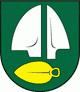 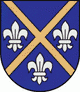 SILADICE – DOLNÁ KRUPÁVážení športoví priatelia,dovoľte mi, aby som vás v mene výboru Telovýchovnej jednoty Družstevník Siladice pozval na posledný „hodový“ majstrovský futbalový zápas MEVASPORT Oblastných majstrovstiev na domácom trávniku v jesennej časti ročníka 2018/2019.Privítame u nás u nás hráčov, funkcionárov a fanúšikov futbalového mužstva OŠK Dolná Krupá.V minulom kole naši futbalisti prehrali na ihrisku v Cíferi 3:1, keď čestný gól za naše mužstvo zaznamenal František Lančarič. Mužstvo z Dolnej Krupej hralo na domácom ihrisku s Križovanmi a prehrali 5:2. Naše mužstvo je na 10. mieste so ziskom 11 bodov, náš súper je na 13. mieste so ziskom 8 bodov.Dorastenci odohrajú svoj zápas 30. októbra 2018 o 14,00 hod. na domácom ihrisku s ŠK VEGUM Dolné Vestenice. Žiaci, pod hlavičkou Šulekovo, odohrajú svoj zápas dňa 4. novembra 2018 o 11,00 hod. na súperovom ihrisku s OŠK Zavar.Naši muži nastúpia pravdepodobne v tejto zostave :Trnovec J., Gábor,  Fančovič, Rau, Trnovec, Horváth A., Sekereš O., Laurinec, Mesároš, Maťaš, Ertl . Na striedanie sú pripravení Chynoradský, Varga, Varga A., Kupec, Lančarič F., Jakubec, Lančarič Ľ., Sekereš J., a Horváth M. Tréner mužstva je Róbert Richnák. Zápas povedie ako hlavný rozhodca pán Pastirák ImrichNa čiarach mu asistujú pán Záhurančík Miroslav a pán Borovský MilošPrajeme vám príjemný športový zážitok v duchu fair play.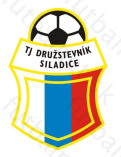 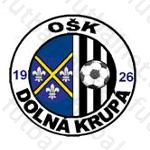 Tabuľka :Výsledky:Cífer – Siladice 3:1 (2:0)Majcichov – Zavar 1:2 (1:0)Drahovce – Pavlice 1:0 (0:0)Červeník – Zeleneč 2:0 (0:0)Piešťany – Leopoldov 2:1 (0:0)Dolná Krupá – Križovany 2:5 (1:2)Krakovany – Dechtice 2:0 (0:0)                                                                                                                MŠ®1OŠK Zavar1291238:15282PFK Piešťany1291234:12283OFK - Drahovce1273231:11244OZ TJ Družstevník Pavlice1280428:14245FK Krakovany1263325:18216ŠK Slávia Zeleneč1262432:27207TJ Slovan Červeník1254334:26198OŠK Križovany nad Dudváhom1261525:24199ŠK Cífer 19291241720:391310TJ Družstevník Siladice1232728:351111OFK Majcichov1231816:261012MTK Leopoldov1223713:31913OŠK Dolná Krupá1222815:41814TJ Družstevník Dechtice1212914:345